Hansel and Gretel Candy House Team Challenge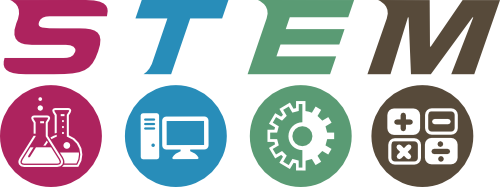 Team Name: _________________________  # ____   Teacher: _______________Team Members: _____________________________________________________Once Upon a Time Inc. is looking to add a beautiful candy house to include in their Fairytale line of projects.  The company is requesting applicants to build a model of the house using fractions and different types of edible materials for our customers.  In order for you to receive your materials you will need to complete the activity below. Use the information given to you to complete.These fraction questions are based on other materials not found in your baggie.  Remember though, when we are talking about the house all together to include baggie pieces also.`Comparing:					         <,>,=Trix cereal - 40Write each color fraction                    red                     purple                    green                     orange                    blue                     yellowSpice Dots – 8Write each color fraction                              red                               orange                              yellow                                purple                              green                                whiteTotal in baggie –Write each  color fraction                                   red                                   yellow                                  green                                  orange                                  white                                  purple                                  blueGraham Crackers- 20Write each fractional partwallsroofFractional parts  that are chocolateFractional parts  that are not chocolateFractional parts  that are chocolate(equivalent fraction)Fractional parts  that are not chocolate(equivalent fraction)Fractional parts that are multi-coloredFractional parts that are multi-colored(equivalent fraction)Fractional parts that are spheresFractional parts that are spheres(equivalent fraction)Fractional parts that are multi-coloredFractional parts  that are not chocolateFractional parts that are spheresFractional parts  that are chocolate